Western Reserve Area Agency on Aging (WRAAA),  A private nonprofit corporation organized and designated by the State of Ohio to plan, coordinate, and administer federal and state aging programs. WRAAA has four decades of experience with providing services and support to individuals in need. Our Mission is to provide choices for people to live independently in the place they want to call home. Our programs/services include:, Aging & Disability Resource Center, Assisted Living, Family Caregiver Support Program, HOME Choice, HomeFix, MyCareOhio, Older Americans Act Programs, PASSPORT, Ohio Home Care Waiver and Wellness & More.Microsoft Store Microsoft direct technology/products and service providerMicrosoft Store at Beachwood Place is the destination for Businesses and communities to come for all their Microsoft needs. Microsoft Store provides the best solution for your technology needs! whether it is a need for Windows 10 devices, Microsoft Office, Xbox, and services for these devices! These services are not just for the general consumer, we have a Business Team that will work with businesses directly to get them the solutions that they need to help their business achieve more! We also provide free events and workshops for those of all abilities! Visit our website today at www.microsoft.com/beachwood to learn more!U.S Equal Employment Opportunity (EEOC)Cleveland Field OfficeWe work to advance employment opportunities of all persons through the enforcement of federal laws, including the Americans with Disabilities Act of 1990, as amended.The NFB of Ohio Seniors Division will conduct a drawing for a basket of items attractive to everyone but of particular interest to seniors. Tickets are 1 for $1 and 6 for $5. The basket includes an ivory hand-knit throw; Stainless Steel drinking straws; A small electric grill; gourmet teas, coffees, and hot chocolate; lotion and bubble bath; foot-care products; and Amazon Fire Stick and Alexa; several gift cards; chocolate raspberry truffles; and more. Check out the basket at our exhibit hall table. You can buy tickets there or from division members.Cincinnati Chapter has the following items for sale: Braille puzzle books for $5 eachLong sleeve t-shirts and zip-up hoodies that say "Meet the Blind Mind to Mind" in gray and harvest gold. T-shirts are $20, and zip-ups are $30 - $40, depending on size, up to 3X.Mystic Access:Founded in April of 2013, Mystic Access strives to support and empower blind and visually impaired users of assistive technology through providing comprehensive, professionally-produced audio tutorials and personalized one-on-one and group training opportunities. We wish to make learning and interacting with your assistive technology an enjoyable and magical experience, as demonstrated through our tag line (where the magic is in learning), and our fun, non-technical and informal approach to our subject matter. The company's goal is to heavily reduce the intimidation factor by helping to make learning your technology a productive, rewarding and positive experience.OhioMeansJobs (OMJ|CC) offers a wide range of career services to individuals of all ages.  Our message is that all things career-related, Begins HERE.  OMJ|CC is the area’s leading workforce development system in Cuyahoga County.  We deliver high-quality, no-cost services to job seekers and employers supporting the local economy through their hiring initiatives.  HealthPedal is a new pedal wheelchair that allows safe seating with easy cycling, giving users more exercise, enjoyment, and independencein mobility.  If a blind user is cycling, steering can be controlled by a companion holding the rear steer handles.  HealthPedal moves at a gentlewalking pace, and not a fast speed like a normal bicycle.  You can useHealthPedal inside on wide hallways, or outside on smooth flat surfaces.HealthPedal's North American distribution is headquartered in N.E. Ohio.Foundation Fighting Blindness. The urgent mission of the Foundation Fighting Blindness is to drive the research that will provide preventions, treatments, and cures for people affected by retinitis pigmentosa, macular degeneration, Usher syndrome, and the entire spectrum of retinal degenerative diseases.Visions Don't Require VisionStop by the Akron Blind Center’s TableWe will have hats knit by members for $5, and samples of other crafts and information on our Center. Also, we had pendants commissioned by an internationally recognized artist (Don Drumm) of a pewter piece in a heart shape with the word "FAITH" on one side (which is tactile), and the word "FAITH" in braille on the other side (obviously tactile). An insert explains that visually challenged must have blind faith in their environment and see with their heart instead of their eyes.Cuyahoga County Board of Elections The AutoMARK Voter Assist Terminal (VAT) Voting Machine.This is an optical scan ballot marker designed for use by people who are unable to personally mark an optical scan ballot due to physical impairments or language barriers. The AutoMARK is a hybrid of several devices: a scanner, printer, touch screen display, and input device. The data for a given election is stored on a compact flash card. Using the system software, an election official is able to convert election data created for use in the AutoMARK. During this process it is also possible to customize the election data, including adding translations or phonetic pronunciation of difficult names for use with the synthesized speech. Once the flash card has been programmed, it is inserted and locked into the AutoMARK. Secure electioneering is verified by a special program that fills in each oval on a ballot along with the candidate’s name.Accessibility features include a touch screen with a zoom and contrast feature, multiple language translation, keypad marked with Braille, puff-sip interface as well as an audio ballot feature.Perceiving Art Through Sculpture (PATS)Leslie Edwards Humez, is a Cleveland sculptor who is collaborating with contemporary painters to take their art images off-the-wall and bring them into the third dimension. She builds sculpture-in the-round from painted images and follows up using 3D printing technology to put what formerly couldn't be touched, into the hands of the blind for them to "see" contemporary art in a gallery/museum setting.  WHAT IS NFB NEWSLINE & WHO DOES IT SERVE?NFB Newsline registered is a service which provides blind and print challenged US citizens access to over 470 newspapers and magazines, including local, global & international publications, TV guide, job search listings, Target & Walmart circulars, weather alerts breaking news & more. This service is FREE and many individuals who qualify for this service are completely unaware of its existence. Through the use of a land-line or mobile phone, Internet computer & Victor Reader Stream; This tool offers information, education, & independence through audio access. We want to introduce this invaluable service to individuals who desire to read their local newspapers, and magazines; so stop by the NFB Newsline Table and SIGN UP!!Magnifiers & More Magnifiers & More carries assistive technology devices and products for the blind and visually impaired from talking watches to text to speech eyeglasses. Magnifiers & More is the exclusive Ohio dealer for the Orcam devices. Stop by our table to see the newest technology.Guiding EyesGuiding Eyes for the Blind is a nonprofit organization that provides superbly bred and trained dogs to people who are blind and visually impaired. At our facilities in Yorktown Heights, NY, and Patterson, NY, we breed, raise, and train exceptional dogs known for their exceptional temperaments. Then we connect them to people who are seeking increased freedom and independence, so that together, they can experience all kinds of life adventures.The Ohio Association of Guide Dog UsersThe Ohio Association of Guide Dog Users will have many wonderful things at our table in the Exhibit Hall! We will be offering 10-minute chair massages, from one of our Licensed Massage Therapists, for only $10. We will have snack items for sale as well; and don’t forget to check out our new Pampered Chef online fundraiser, which kicks off at Convention! Stop by our table to pick up a catalog and check out the items that our Pampered Chef Representative has to offer.Sprint Accessibility Sprint Vision is a team and program under Sprint Accessibility.   All members of Sprint Vision are blind or low vision and we provide outreach to this community, so they can take advantage of the accessible devices (phones and tablets).   Sprint offers free directory assistance, bills in braille, dedicated customer service for this community and other people with disabilities. Stop by and view phones, tablets and accessories (chargers, cases, headphones, speakers, etc.) En-Vision America is a company providing high-tech products aimed at solving problems for individuals with visual impairment. The company has spearheaded many innovations relating to labeling including voice-enabled products like i.d. mate, the talking bar code reader, and ScriptAbility, which includes Braille, large print and talking prescription labels. Originally founded by Philip C. and David B. Raistrick in 1996, the cornerstone of the company is based on one single premise: to provide those with vision impairment equal access and greater independence through technology.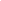 Aira Aira connects people who are blind or low vision to a trained professional agent who is dedicated to further enhancing their everyday experience – at the touch of a button. We do not have any paper literature but will be there in person to explain the Aira service, provide demos, and answer any questions anyone may have about the service. Guiding Eyes for the BlindTerry McCann, a graduate of Guiding Eyes for the Blind, Will Be in the Vendor Area along with his guide dog Mac, to Answer Your Questions about Working with a Guide Dog and How It Has Changed His Life. There will also be puppy raisers, and puppies, at the booth, to answer questions about raising future guide dogs.ICanConnectICanConnect provides individuals with deaf/blind and combine hearing and vision loss, the equipment to communication. ICC program is under FCC. Equipment that we provide are Computer, laptop, smartphone, tablet, phone, and Braille.Marc’s Pharmacy Select Marc’s Pharmacies have Scrip Talk talking labels to assist visually impaired patients take their medications correctly.   Marc’s Pharmacy also offers free prescription delivery for patients that cannot make it to the store.Freedom ScientificFreedom Scientific develops high-quality video magnifiers, braille displays, screen magnification software, and the #1 screen reader, JAWS® for Windows. For over 20 years, our products have provided access to print and computers for people with blindness, low vision, or learning disabilities.